Ересек топқа ұйымдасқан оқу қызметінің технологиялық картасыТехнологическая карта организованной учебной деятельности в старшей группе Білім саласы. Образовательная область: Коммуникация. Бөлімі.Раздел: Английский язык.Такырыбы.Тема: «Время суток».Мақсаты. Цель: закрепить фразы “Good morning! Good afternoon! Good evening! Good night!”, глаголы движения, структуру “I can…”,  развивать речь, память, воображение, творческие способности, активность детей; воспитывать любовь к животным, воспитывать желание у детей заниматься спортом, употреблять в пищу здоровую и полезную еду; уважение друг к другу, чувство вежливости.Жабдықтар. Оборудование: презентация,  игрушки, мультимедийная физминутка, разноцветные кружочки из картона.Билингвальдық компонент. Билингвальный компонент: Доброе утро! – Қайырлы таң! Добрый день! – Қайырлы күн! Добрый вечер! Қайырлы кеш! Спокойной ночи! – Қайырлы түн! Медведь – аю, заяц – қоян, белка – тиін, волк – қасқыр, лиса – түлкі, красный – қызыл, желтый – сары, синий – көк, черный – қара.Күтімді нәтиже – Ожидаемый результат:Ұғынады – Воспроизводят: слова – приветствия: “Good morning! Good afternoon! Good evening! Good night!” Доброе утро! – Қайырлы таң! Добрый день! – Қайырлы күн! Добрый вечер! Қайырлы кеш! глаголы движения, структуру “I can…”Медведь – аю, заяц – қоян, белка – тиін, волк – қасқыр, лиса – түлкі.Түсінеді – Понимают: время суток по цветам: красный – қызыл – red, желтый – сары – yellow, синий – көк – blue, черный – қара – black. Всемирный День здоровья. Понимают, что необходимо заниматься спортом, чтобы быть здоровым. Қолданады – Применяют: глаголы движения в играх, на зарядке, навыки взаимодействия со сверстниками.Қызмет кезеңдеріЭтапы деятельностиМұғалімнің іс - әрекетіДействия  педагогаБалалардың іс- әрекеті Деятельность детейМотивациялық - лептіқМотивационно-побудительныйЗдоровается с детьми. Воспитанные люди при встрече здороваются. Просит детей поприветствовать друг друга. Утром вы приходите в садик и здороваетесь с воспитателем и детьми. Что вы говорите?Когда вы приходите на занятия по английскому языку, как вы здороваетесь?Вечером встречаете своих знакомых, как вы здороваетесь?На ночь ложитесь спать, что вам говорит мама?Предлагает вспомнить стихи по теме.- А вы замечали, что в течение дня небо меняет цвет, свой наряд? Когда вы идете утром в садик, небо какое?- Затем солнце поднимается высоко, надевает желтое платье.-Вечером вас родители забирают из садика, небо какое?- Когда вы ложитесь спать, какое небо?Здороваются с педагогом.Дети стоят в кругу. Здороваются друг с другом, спрашивают, как дела. “Hello! How are you? I am OK! Thank you”Дети проявляют интерес к происходящему. - Доброе утро! Good morning! Қайырлы таң!- Добрый день! Good afternoon! Қайырлы күн!- Добрый вечер! Good evening! Қайырлы кеш!- Спокойной ночи! Good night! Қайырлы түн! 1.Жил-был на светеМаленький слоник.Он по утрам говорил всем:“Good morning!”Солнечный зайчик смеялся в ответ: “Доброе утро! Hello! Привет!”2.Good night, father,Good night, mother,Kiss your little son.Good night, sister,Good night, brother,Good night, everyone!Голубое – blue – көк Желтое – yellow – сарыКрасное – red – қызылЧерное – black – қараҰйымдастық - ізденістікОрганизационно- поисковыйСегодня мы отправимся с вами в лес. Какие звери водятся в лесах? Назовите их на английском и казахском языках.Теперь вы знаете названия зверей, которые помогут нам побывать в лесу. - Let’s go by bus. Arman, drive a bus. You’ll be a driver.Вот мы и в лесу. Что можно делать в лесу?Если вам встретится зверек, вы должны поздороваться с ним по-английски.Дети гуляют, появляются игрушки зайца и белочки. Педагог показывает голубой кружок.Затем показывает по очереди желтый и красный кружочкиФизминуткаСообщает детям, что сегодня Всемирный День здоровья. Беседа: что вы делаете, чтобы быть здоровыми?Просмотр презентацииОбращает внимание на слайд, где изображен Robin – Bobby (обжора). Ел все подряд и много. Не занимался спортом. Не посещал секции.Какие мы можем дать советы этому Robin – Bobby?	Предлагает детям прослушать стихотворение.Каждый твердо должен знать:Здоровье надо сохранять.Нужно правильно питаться,Нужно спортом заниматься.Руки мыть перед едой.Зубы чистить, закаляться.И всегда дружить с водой.И тогда все люди в миреДолго, долго будут жить.И запомните – здоровьеВ магазине не купить!Дети проявляют интерес к происходящему. С радостью соглашаются отправиться в лес.- A bear – аю, a hare – қоян, a squirrel – тиін, a wolf – қасқыр, a fox – түлкі.Включение детей в процесс деятельности. С интересом слушают педагога, отвечают на вопросы:- I can run!- I can jump!- Good morning, Hare and  Squirrel. We can hop.- Good afternoon, Bear. We can walk.- Good evening, Fox. We can run.Включение детей в процесс деятельности.  Выполняют с удовольствием  действия, считая на английском, затем  на казахском языке от1до10.Утром делаем зарядку, ходим на физкультуру, на прогулки. После сна делаем гимнастики в постели и закаливающие процедуры. Посещаем секцию каратэ.Дети с должным вниманием смотрят презентацию, слушают педагога, проявляют эмоции. Делятся знаниями, полученными на других занятиях.Есть витамины, заниматься спортом.Внимательно слушают, проявляют интерес.Рефлексивті –корригидтік Рефлексивно-корригирующий Подводит итог занятию. Поощряет и благодарит детей за знания, которые они показали. Предлагает провести мультимедийную физминутку.Дарит на память о проведенном занятии жетончики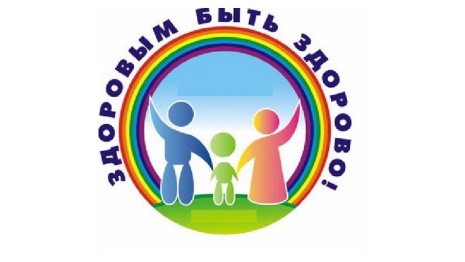 Осознают результаты своей деятельности. Делают эмоционально, с интересом физминутку. Прощаются с педагогом, с игрушками.Будь вежлив, и не забывай, прощаясь, говорить: “Good-bye!”